Свободная производственная площадь, на которой возможно размещение промышленного производства       Производственная база Кромской передвижной механизированной колонны по адресу: Орловская область, д.Черкасская, пер.Маслозаводской  д.1-а, в черте пгт.Кромы в 0,5 км от федеральной трассы М2 общей площадью 5 га, на базе расположены производственные помещения, административное здание, установлено соответствующее оборудование для переработки древесины. Возможно размещение любого производства, связанного с деревообработкой. Собственник базы – частное лицо, права собственности на помещения и землю имеются, обременений нет.  Разрешенное использование – для размещения производственных зданий, строений, сооружений промышленности;Хозяйственно-Строительная базаОрловская область, Кромской район, д. Черкасская, пер Маслозаводской, д.1-аПлощадь участка 5гаРазрешенное использование земельного участка «Для размещения производственных зданий, строений, сооружений промышленности»Общая площадь помещений 3731,8кв.м.На Хозяйственно-Строительной базе расположены следующие помещения:База расположена на федеральной трассе – направление Курск, Белгород. Расстояние от г.Орла- .До базы асфальтированная дорога. По территории базы уложены дорожные плиты.Собственник – частное лицо. Права собственности на помещения и землю есть. Обременений не имеется.Контактное лицо – Михайлюков Игорь Викторович 89102007372Схема участка с расположенными на них помещениями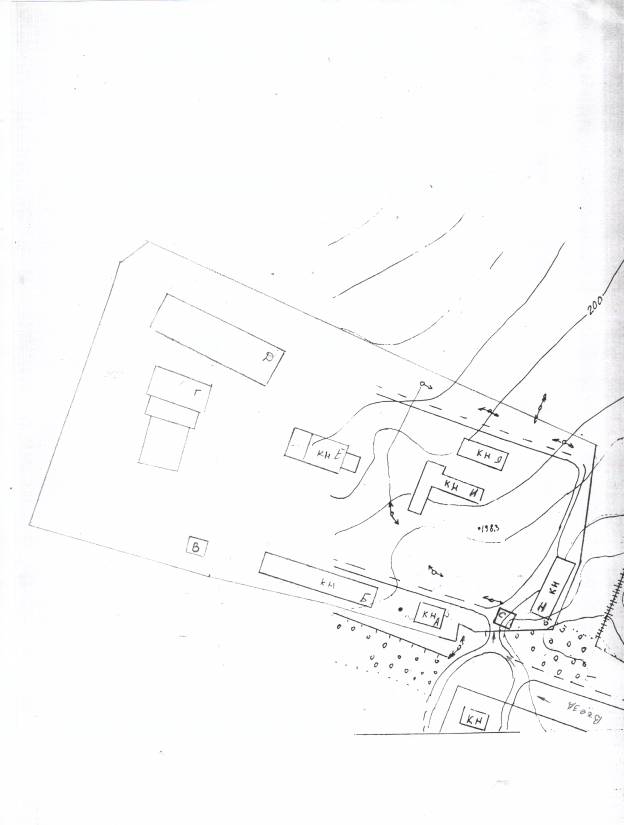 НазваниеПлощадьКв.м.Литера на схемеПримечанияАдминистративное здание305,9АДва этажа, зал для заседанийМатериальный склад342,5НТри помещения под одной крышей, площадью 137,5кв.м.;66,4кв.м.;138,6кв.м.Бетонный полАвтогараж598,6Б13 помещений различной площади, смотровые ямы, одно помещение оборудовано токарными станками(действующие)Котельная224,6ЕдействующаяПроходная5,5СБытовое помещение114,9МСостоит из 4 помещений с отдельными входами, отапливаемое,вода,канализация.Растворо-бетонный узел, Полигон ЖБИ777,8ГРБУ действующийЛесопильный цех339,6ЛКозловой кран для разгрузки леса(действующий), Установка ленточная(2008г) Приспособление для разводки, Устройство заточное (действующие) Установка горизонтальная (действующая), склад для опилок Склад цемента649,6ДСостоит из 4 помещений с отдельными входами, одно помещение с въездом для большегрузных машин, бетонный полСтолярный цех357,2ИСтанок форматно-раскроечныйСтанок вертикально-сверлильный Станок ленточнопильный Ленточно-шлифовальная машина Корвет Рейсмус                                                                                                                                                                                    Ленточно-шлифовальная машина(большая)                                                                                                                   Фуганок                                                                                                                                                                                   Компрессор одноступенчатый                                                                                                                                          Аспирационная система-4 шт                                                                                                                                Станок циркулярный                                                                                                                                                          Вентилятор                                                                                                                                                                         Покрасочная с оборудованием        Трансформаторная15,6ВМощность   160, (возможно увеличение мощности.)Водонапорная башняДействующая3731,8